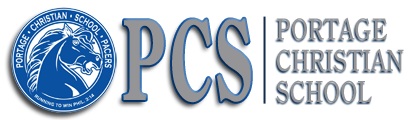 3040 Arlene Street – Portage, IN 46368P:219.762.8962 – F:219.763.99312022-2023 SCHOOL SUPPLY LIST1ST GRADETeacher – Ladrieda Camarillo lcamarillo@portagechristian.net  NIV BiblePlastic pencil box or pouchscissors (blunt)2 pkgs, crayons, 24 count each.2 plain vinyl 2 pocket folders12 yellow wood pencils2 pink erasers8 glue sticks4 Expo brand dry erase markers1 pair WIRED ear buds or headphones to be used for NWEA testing.